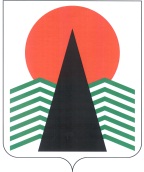 ХАНТЫ-МАНСИЙСКИЙ АВТОНОМНЫЙ ОКРУГ – ЮГРАМУНИЦИПАЛЬНОЕ ОБРАЗОВАНИЕ НЕФТЕЮГАНСКИЙ РАЙОНДоклад Главы Нефтеюганского района 
 «О достигнутых значениях показателей для оценки 
эффективности деятельности органов местного 
самоуправления муниципального района за отчетный 2022 год 
и их планируемых значениях на 3-летний период»				__________________/А.А.Бочко/           Согласовано:С.А.____________М.Ф. ____________Михалев В.Г. _____________Бородкина О.В. ___________В.С. _____________Еременко М.В. ____________г.Нефтеюганск2023 г.СодержаниеРаздел 1. Основные итоги социально-экономического развития.Демографическая ситуация. (Катышева Ю.Р.)Демографическая ситуация в муниципальном образовании Нефтеюганский район характеризуется стабильностью: естественным и миграционным приростом населения, увеличением продолжительности жизни населения.Среднегодовая численность населения за 2022 год (с учетом итогов Всероссийской переписи населения 2020 года) составила 46,9 тыс. человек, естественный прирост составил 160 человек (в 4,6 раза выше уровня 2021 года), в Нефтеюганском районе родилось 378 младенцев (рост 7,7% к уровню 2021 года), умерло 218 человек (снижение на 31,1% к уровню 2021 года). Рождаемость превысила смертность в 1,7 раза. Число прибывших на территорию Нефтеюганского района сократилось на 3,7% к уровню 2021 года и составило 2 172 человека, число выбывших снизилось на 3,8% к уровню 2021 года и составило 2 034 человека. В отчетном периоде миграционный прирост населения составил 138 человек (снижение на 2,1% к уровню 2021 года). Динамика показателей демографической ситуацииПромышленность. (Катышева Ю.Р.)Объем отгруженных товаров собственного производства, выполненных работ и услуг собственными силами производителей промышленной продукции (по крупным и средним предприятиям) за 2022 год составил 446 498,6 млн. рублей, темп роста к уровню 2021 года (в действующих ценах) составил 110,3%, в том числе:«Добыча полезных ископаемых» 111,2%;	«Обрабатывающие производства» 91,6%;«Обеспечение электрической энергией, газом и паром; кондиционирование воздуха» 87,1%; «Водоснабжение; водоотведение, организация сбора и утилизации отходов, деятельность по ликвидации загрязнений» 107,8%.Производство важнейших видов промышленной продукции в Нефтеюганском районе за 2022 год (к уровню 2021 года) составило:- добыча нефти 43,0 млн. тонн (95,1%);  - добыча газа (природного и попутного) 2 303,1 млн. куб. м (95,0%);- производство электроэнергии 1 592,8 млн. кВт. ч (81,6%); - производство древесины необработанной 14,1 тыс. м3 (101,4%);- производство пиломатериалов 4,9 тыс. м3 (169,0%).Инвестиции. (Катышева Ю.Р.)Нефтеюганский район был и остается территорией со стабильно-высоким уровнем экономического развития. Главным индикатором является рост объёма инвестиций в основной капитал, который составил 176,5 млрд. рублей по итогам 2022 года, что на 1,5% выше уровня прошлого года (в сопоставимых ценах).Важнейшим инструментом расширения инвестиционного потенциала района, обеспечивающим району конкурентные преимущества в привлечении инвесторов, является наличие инвестиционных площадок для размещения бизнеса. В 2022 году, разработана и утверждена дорожная карта по формированию инвестиционных площадок до 2024 года. В 2022 году сформированы 13 инвестиционных площадок, которые способствуют увеличению деловой активности в поселениях района.В соответствии с заключенными соглашениями осуществляется сопровождение 7 инвестиционных проектов, способствующих диверсификации экономики и продуктовой безопасности:Строительство птичника на 7500 голов и кормоцеха;Строительство мини завода по производству бутилированной питьевой воды;Строительство бройлерной птицефабрики с полным технологическим циклом производства мяса бройлеров и продуктов его глубокой переработки;Модернизация цеха переработки изношенных автомобильных шин в резиновую крошку для изготовления травмобезопасного покрытия и фигур для детских площадок;Строительство дорожного сервиса: в составе сервисного центра и придорожного кафе;Дошкольное образование в сп.Сингапай;Предоставление бытовых услуг. Инвесторами планируется создание 89 рабочих мест и привлечение инвестиций на сумму 172 млн. рублей.Завершилось строительство масштабного инвестиционного проекта окружного уровня «Комплексный межмуниципальный полигон для размещения, обезвреживания и обработки твердых коммунальных отходов для городов Нефтеюганска и Пыть-Яха, поселений Нефтеюганского района Ханты-Мансийского автономного округа – Югры» с объемом инвестиций 1,4 миллиарда рублей. Для строительства полигона первыми на российском рынке выпустили «зеленые» облигации общей стоимостью 1,1 миллиарда рублей. С вводом полигона созданы более 130 новых рабочих мест, в том числе на сортировочной линии трудится 36 человек. Планируется создание экотехнопарка на базе полигона: здесь будут размещены специально подготовленные площадки для малого и среднего бизнеса по организации производства по переработке отходов, поступающих на полигон.Увеличению объемов переработки попутного нефтяного газа на территории до 2025 года будет способствовать строительство Майского газоперерабатывающего комплекса (региональный инвестиционный проект) на общую сумму 25 млрд. рублей, планируется создать 125 рабочих мест.Что касается регуляторной среды, администрацией района сформирована положительная практика участия в мероприятиях, направленных на защиту интересов предпринимательского сообщества в форме оценки регулирующего воздействия проектов нормативных актов на бизнес. В публичных консультациях приняли участие 74 представителя предпринимательского сообщества. Учтены предложения по внесению изменений в 8 проектов нормативных правовых актов. По результатам рейтинга качества проведения оценки регулирующего воздействия за 2022 год Нефтеюганский район улучшил свои позиции по сравнению с 2021 годом на 10 баллов и вошел в группу «Высший уровень развития оценки регулирующего воздействия».Мы формируем условия для эффективности и стабильности ведения бизнеса в районе, поступления налогов в местный бюджет, создания новых рабочих мест. Это положительно влияет на улучшение качества жизни жителей.Занятость населения. (Рошка И.В.)Среднесписочная численность работников по организациям, не относящимся к субъектам малого предпринимательства, составила 26,2 тыс. человек (100,7% к уровню 2021 года). Наибольшая часть работающих занята в сфере добычи полезных ископаемых 13,7 тыс. человек, транспортировки и хранения 2,5 тыс. человек, строительство 2,5 тыс. человек, образовании 1,7 тыс. человек, в области здравоохранения и предоставления социальных услуг 1,0 тыс. человек.По информации казенного учреждения Ханты-Мансийского автономного округа – Югры «Нефтеюганский центр занятости населения», на 30.12.2022:- численность ищущих работу граждан Нефтеюганского района составила 13  человек (по итогам 2021 – 54 человека); - численность официальных безработных граждан 13 человек (по итогам 2021 – 33 человека, по итогам 2020 - 229 человек, скачок роста произошел на фоне ограничений в экономике в связи с эпидемией коронавирусной инфекции, по итогам 2019 - 22 человека).Потребность в работниках, заявленная работодателями Нефтеюганского района на конец 2022 года составила 796 единиц (по итогам 2021 – 898 единиц).Уровень регистрируемой безработицы – 0,05% (по итогам 2021 – 0,12%, по итогам 2020 – 0,81%, по итогам 2019 – 0,08%). Коэффициент напряженности на рынке труда - 0,02 незанятых человек на 1 заявленную вакансию (по итогам 2021 – 0,06, по итогам 2020 – 0,5, по итогам 2019, 0,02). Анализируя вышеуказанные показатели итогов 2022 года, на рынке труда положительная динамика относительно 2021 года зафиксирована по следующим показателям:- Уменьшилось количество безработных граждан на 20 человек;- Снизился уровень регистрируемой безработицы на 0,07%;- Уменьшился коэффициент напряженности на рынке труда на 0,04 незанятых чел./на 1 заявленную вакансию;- Количество заявленных работодателями вакансий значительно превышает количество безработных граждан, и граждан, ищущих работу.Объявленная частичная мобилизация не внесла существенных коррективов в заявленную работодателями потребность в трудовых ресурсах. Так, по состоянию на 19 сентября 2022 года работодателями Нефтеюганского района была заявлена потребность на 784 вакансии, на 24 октября 2022 года – 737 вакансий, на 21 ноября 2022 года – 764 вакансии. В том числе не увеличилась потребность в высококвалифицированных специалистах.Ситуация на рынке труда муниципального образования за 5-ти летний период оставалась контролируемой. Скачок роста безработных граждан случился в 2020 году (до 229 человек) на фоне ограничений в экономике в связи с эпидемией коронавирусной инфекции. Уже в 2021 году ее удалось стабилизировать, и уменьшить число безработных до 33 человек, а по итогам 2022 года уменьшить до 13 человек.Продолжилась работа межведомственной рабочей группы по снижению неформальной занятости в муниципальном образовании Нефтеюганский район. Работа проводилась в межведомственном взаимодействии с налоговой службой, службой занятости, государственной инспекцией труда, пенсионным фондом. В 2022 году межведомственной рабочей группой легализовано 300 человек или 100% от установленного округом задания (2021 году было легализовано 320 человек или 100% от установленного округом задания). На сайте Нефтеюганского района в разделе «Деятельность/ Социально-трудовые отношения» размещена информация об организации работы «горячей телефонной линии» по фактам нарушения трудовых прав работников в части не оформления трудовых отношений. Проводится постоянная работа по информированию (посредством СМИ и рассылки информационных писем) руководителей организаций Нефтеюганского района о требованиях трудового законодательства по вопросам трудовых отношений. Денежные доходы и расходы населения. (Катышева Ю.Р.)Денежные доходы в расчете на душу населения в 2022 году составили 61 757,7 рублей или 103,2% к уровню 2021 года (без учета доходов и расходов населения, представленных финансово-кредитными организациями). Реальные располагаемые доходы населения с учетом индекса потребительских цен составили 99,3% к уровню 2021 года. Среднемесячная начисленная заработная плата одного работника по крупным и средним предприятиям составила 104 828,7 рублей или 113,4% к уровню 2021 года.По статистическим данным средний размер назначенных пенсий на 01.01.2023 составил 28 100,6 рублей, соотношение дохода пенсионера и прожиточного минимума составили 174,9%.  Отсутствует просроченная задолженность по заработной плате на предприятиях и организациях Нефтеюганского района.Потребительский рынок. (Катышева Ю.Р.)Потребительский рынок занимает одно из значимых сегментов жизнеобеспечения Нефтеюганского района услугами торговли, общественного питания и бытового обслуживания, способствует экономическому росту и росту занятости населения, развитию малого и среднего бизнеса, оказывает существенный вклад в бюджет Нефтеюганского района. За 2022 год в структуре потребительского рынка наиболее распространенной отраслью, как и в предыдущие годы, остается торговля, доля которой составляет 45,5%, доля платных услуг 27,8%, доля общественного питания составляет 14,6%, доля объектов в сфере бытовых услуг 9,7%, доля объектов хлебопечения на территории района составляет 2,1% от общего количества.По состоянию на 01.01.2023 общее количество объектов потребительского рынка в районе составляет 475 единиц, в том числе:- 216 объектов розничной торговли с общей торговой площадью 22 862,95 кв. метров;- 71 объекта общественного питания на 2 544 посадочных места;- 132 объекта сферы платных услуг;- 46 объектов, оказывающие бытовые услуги;- 10 объектов хлебопечения.Оборот розничной торговли за 2022 год составил 2 803,8 млн. рублей или 98,1% к уровню 2021 года в сопоставимых ценах. Объем общественного питания за 2022 год составил 1 625,1 млн. рублей или 99,7% к уровню 2021 года в сопоставимых ценах.В целях содействия в продвижении на потребительский рынок товаров местных производителей, на территории муниципальных образований поселений Нефтеюганского района организовано и проведено 108 ярмарок, в том числе ярмарки «выходного дня», в ходе которых создавались благоприятные условия населению для приобретения продовольственных товаров по ценам производителей, а также для обеспечения рынка сбыта фермерским хозяйствам Нефтеюганского района, что позволяет поддерживать социальную стабильность в обществе. Организовано участие предпринимателей Нефтеюганского района в окружной выставке-форуме товаропроизводителей «Товары земли Югорской». Нефтеюганский район представил 15 участников, это стали субъекты предпринимательства, главы крестьянских (фермерских) хозяйств, самозанятые граждане.По итогам 2022 года финансовая поддержка предоставлена 28 предпринимателям на общую сумму 4 518,17 тыс. рублей (6 субъектам на компенсацию части затрат на аренду нежилых помещений, 16 субъектам по возмещению части затрат при приобретении оборудования (основных средств), 4 субъектам МСП по возмещению затрат на оплату коммунальных услуг, 2 субъектам на возмещение части затрат, связанных с участием в выставках, ярмарках, 1 начинающему предпринимателю гп.Пойковский грант на реализацию бизнес-проекта, 1 предпринимателю сп.Салым грант на развитие бизнеса). В 2022 году проведены 20 мероприятий, в том числе заседаний (онлайн, офлайн формат) с участием субъектов малого и среднего предпринимательства и самозанятых граждан (количество участников из числа предпринимателей - 339), направленные на повышение образовательного уровня и информированности предпринимателей и жителей Нефтеюганского района. В целях повышения финансовой грамотности среди школьников проведено 2 мероприятия в онлайн-формате с учащимися 8-х классов НР МОБУ «Пойковская средняя общеобразовательная школа № 2», НР МОБУ «Пойковская средняя общеобразовательная школа № 1».Для создания позитивного образа предпринимателя:- размещено в средствах массовой информации 10 информационных материалов;- изготовлены и установлены баннеры с целью информирования субъектов предпринимательства о мерах финансовой поддержки; - организовано проведение районного конкурса «Призвание» среди субъектов малого и среднего предпринимательства Нефтеюганского района, в котором приняли участие 13 субъектов МСП, определены по 1 победителю в четырех номинациях.Информационно-консультационная и методическая поддержка оказана 451 субъекту предпринимательства и гражданам, желающим открыть свой бизнес.В реестр субъектов креативных индустрий в Ханты-Мансийском автономном округе – Югре включены 6 субъектов, осуществляющих деятельность на территории Нефтеюганского района и 3 субъекта подтвердили статус социального предпринимателя. Вся информация о формах и видах муниципальной поддержки в сфере развития малого и среднего предпринимательства, о муниципальной программе развития предпринимательства, об организациях инфраструктуры поддержки предпринимательства в Нефтеюганском районе, о нормативно правовой базе и иной информации, направленной на развитие предпринимательской деятельности в районе размещена на официальном сайте органов местного самоуправления Нефтеюганского района в разделе «Предпринимательство» http://www.admoil.ru/predprinimatelstvo.В целях информирования предпринимателей, а также для прямой обратной связи с бизнесом используются следующие ресурсы: официальный сайт органов местного самоуправления Нефтеюганского района (раздел «Предпринимательство»), Инвестиционный портал Нефтеюганского района, сообщество «Предприниматели Нефтеюганского района» в социальной сети ВКонтакте, группа «ПРЕДПРИНИМАТЕЛИ НР» в мессенджере Viber, Telegram-канал «Предприниматели Нефтеюганского района.На территории Нефтеюганского района зарегистрировано 1140 человек, которые являются плательщиками налога на профессиональный доход (245,7 % по отношению к плановому показателю 464 человека, утвержденному Департаментом экономического развития Ханты-Мансийского автономного округа – Югры).Криминогенная обстановка. (Белоус В.П.)В целях обеспечения безопасности граждан, предупреждения и пресечения преступлений и административных правонарушений, обеспечения общественной безопасности в Нефтеюганском районе действовала муниципальная программа «Обеспечение прав и законных интересов населения Нефтеюганского района в отдельных сферах жизнедеятельности в 2019-2024 годы и на период до 2030 года». Реализация мероприятий по профилактике правонарушений, предусмотренных муниципальной программой, имеет положительную динамику.На протяжении нескольких лет сохраняется устойчивая тенденция сокращения количества зарегистрированных преступлений. В 2022 году наблюдается снижение регистрации преступлений (-15,8%, с 625 до 526), в том числе тяжких и особо тяжких преступлений (-11,9%, с 168 до 148). Основное снижение произошло за счет преступлений, следствие по которым обязательно. Сократилось количество преступлений против собственности на 13% (с 254 до 221), в том числе краж на 7,7% (с 181 до 167), мошенничеств на 11,8% (с 51 до 45), на 57,1% грабежей (с 7 до 3), на 50% угонов. Не совершено разбойных нападений и поджогов.Сократилось количество преступлений, совершенных с применением информационно-телекоммуникационных технологий (-4,9%, с 182 до 173), в том числе существенно меньше совершено краж (-25%) и мошенничеств (-13%).На 75% меньше совершено убийств (1 против 4).Эффективнее проводилось работа по выявлению наркопреступлений (+9%, с 67 до 73), незаконного оборота алкогольной продукции (+100%, с 3 до 6), а также преступлений в сфере экологии (+14,3%, с 14 до 16). На 60% сократилась подростковая преступность (с 5 до 2).Меньше совершено преступлений в жилом секторе (-7,6%), ранее совершавшими лицами (-16,7% с 168 до 140), ранее судимыми (-6,3%, с 48 до 45), в состоянии алкогольного опьянения (-12,9%). Активнее проводилась работа по линии административного надзора (+133%, с 3 до 7).Улучшена работа подразделений органов внутренних дел при раскрытии преступлений в течение дежурных суток (24,5%, при средне окружном показателе 28,2%).Эффективней применялись служебно-розыскные собаки, с помощью которых больше раскрыто преступлений (с 5 до 6).  При этом, отмечается ряд упущений, негативно влияющих на оперативную обстановку в Нефтеюганском районе:Отмечено снижение эффективности по раскрытию преступлений на 12% (с 342 до 301), удельный вес по раскрытию тяжких и особо тяжких составов преступлений сократился с 50% до 39,4%, по преступлениям «следствие обязательно» с 51% до 39,3%.Недостаточно эффективно проводилась работа по выявлению сотрудниками полиции превентивных составов (-10,7%, с 84 до 75).Сократилось количество раскрытых преступлений против собственности (-19,8%, с 101 до 81), в том числе краж (-9,2% с 76 до 69), а также совершенных с применением ИТТ на 40% (с 10 до 6); на 62,5% меньше грабежей (с 8 до 3), вымогательств на 100% (с 7 до 0).Незначительно снижена работа по выявлению незаконного оборота оружия (-14,3%, с 14 до 12) и их раскрытие (-18,2% с 11 до 9). С применением огнестрельного оружия совершено 1 преступление (ст.258 УК РФ).Снижена эффективность раскрытия преступлений против порядка управления (-27%, с 37 до 27), против государственной власти (-32,1%, с 53 до 36), нарушений ПДД (-12,5, с 16 до 14).Несмотря на активизацию работы по выявлению преступлений в сфере незаконного оборота наркотиков, раскрытие преступлений сократилось (с 28 до 26), сбытов на 41,2% (с 17 до 10). На 63,4% меньше изъято наркотиков по зарегистрированным преступлениям.Административно – правовая деятельность является важным фактором обеспечения общественного порядка и общественной безопасности. Она оказывает существенное влияние на предупреждение преступлений и на правопорядок в целом. Осуществлен комплекс мероприятий, направленных на профилактику правонарушений и преступлений среди лиц, склонных к их совершению. Снижена на 23,9% эффективность административного воздействия сотрудниками отдела участковых уполномоченных полиции и подразделения по делам несовершеннолетних (с 2325 до 1770). Недостаточно проводилась работа по выявлению правонарушений в сфере предпринимательской деятельности, предусмотренной гл. 14 КоАП РФ (-64,7%, с 150 до 53); оборота оружия и боеприпасов ст.20.8 – 20.15 КоАП РФ (-59,5%, с 42 до 17); оборота наркотических средств ст. 6.8 - 6.10, 6.13, 6.15, 10.4, 10.5 КоАП РФ (-45%, с 20 до 11); порядок въезда и пребывания иностранных граждан по гл. 18 КоАП РФ (без учета отдела миграции) (-32,7%, с 101 до 68); по Закону ХМАО (-70,9%, с 151 до 107).Взыскаемость наложенных штрафов за указанный период составила 76,5%. Службой судебных приставов-исполнителей с должников взыскано 258000 рублей по 439 постановлениям. Для рассмотрения и принятия решения по подведомственности направлено 687 административных материала (41,3%), в том числе на рассмотрение в суд направлено 516 административных материалов (31%), в комиссию по делам несовершеннолетних и защите их прав – 167 (10,8%), в административную комиссию Нефтеюганского района – 89 (6%), отделом территориального управления «Роспотребнадзор» - 26 (1,5%), Росгвардию –10 (0,6%).В 2022 году уделено значительное внимание проведению совместно с субъектами профилактики мероприятий в сфере предупреждения подростковой преступности и профилактике семейного благополучия.В рамках проведения оперативно-профилактических мероприятий «Семья» поставлено на учет 4 родителя, ненадлежащим образом исполняющие родительские обязанности. Всего на профилактическом учете ПДН за совершение различных правонарушений состоит 28 несовершеннолетних и 34 родителя, отрицательно влияющих на своих детей.Выявлено и поставлено на учет 5 групп антиобщественной направленности, в состав которых входит 17 несовершеннолетних (на территории г.п. Пойковский, с.п. Юганская Обь, с.п. Сингапай, с.п. Куть-Ях и Салым). Участников данных групп объединяет факт употребления алкогольной продукцией, а также совершение антиобщественных действий.Самовольных уходов несовершеннолетнего из семьи, государственными учреждениями не зарегистрировано.Отсутствуют несовершеннолетние, состоящие на учете за употребление наркотических средств. Преступлений, предусмотренных ст. 228 УК РФ, а также в наркотическом опьянении, подростками не совершалось.В 2022 году не допущено роста совершения преступлений несовершеннолетними (-60%, с 5 до 2). Однако, не удалось сократить количество преступлений, совершенных в отношении несовершеннолетних (+45,5%, с 11 до 16).  Пресечено 11234 административных правонарушения в области безопасности дорожного движения, в том числе за: превышение установленной скорости движения – 793; выезд на полосу встречного движения - 754; управление транспортным средством в состоянии опьянения, отказ от прохождения мед. освидетельствования, а также повторное управление т/с в н/с - 124; нарушение правил применения ремней безопасности - 1729; перевозка пассажиров с нарушением требований – 197; нарушение ПДД пешеходами - 94.В районе увеличилось количество ДТП (+3,2%, с 794 до 820), в которых 31 человек погиб и 189 получили травмы различной степени тяжести (п.п. погибло 27 человек и 159 ранены). На 8,5% больше совершено ДТП по вине водителей индивидуального транспорта (94 против 102). На 9% увеличилось количество ДТП по вине водителей со стажем до 2-х лет (с 11 до 12, в которых 5 человек погибло); на 27,2% по вине жителей района, в которых 7 человек погибло; на 40% с участием детей до 16 лет (с 10 до 14), где погиб 1 ребенок и 19 травмированы.Состояние жилищного фонда, в том числе в соответствии с таблицей 1. (Козицина М.А.)В 2022 году на территории Нефтеюганского района было запланировано строительство 24 500 квадратных метров жилья. На 31 декабря 2022 года на территории Нефтеюганского района введено в эксплуатацию – 39 115,38 кв.м., из них:23 714,38 кв.м. жилья в многоквартирных жилых домах (6 многоквартирных жилых домов, 437 квартир):Пять МКД введены на территории городского поселения Пойковский:7 мкр., участок 6Г (169 квартир, общей площадью 9077,0 кв.м.)7 мкр., участок 122 (39 квартиры, общей площадью 2361,80 кв.м.)7 мкр., участок 124 (39 квартиры, общей площадью 2343,80 кв.м.)3 мкр., участок 101 (72 квартиры, общей площадью 3307,30 кв.м.)1 мкр., участок 31 (48 квартиры, общей площадью 2654,58 кв.м.)Один многоквартирный жилой дом введен на территории сельского поселения Салым, ул.45 лет Победы, д.1 (70 квартир, общей площадью 3969,9  кв.м.)15 401,0 кв.м. жилья в индивидуальных жилых домах (148 жилых дома).   В 2023 году на территории Нефтеюганского района планируется ввести 23 300 кв.м. жилья, из них:19 501,46 кв.м. жилья в многоквартирных жилых домах (7 многоквартирных жилых домов, 362 квартиры);В городском поселении Пойковский:7 мкр., участок 125 (39 квартир, общей площадью 2293,2 кв.м.)7 мкр., участок 123 (39 квартир, общей площадью 2293,2 кв.м.)3 мкр., участок 68 (92 квартир, общей площадью 4666,8 кв.м.)3 мкр., участок 36 (56 квартир, общей площадью 2899,2 кв.м.)В сельском поселении Каркатеевы:ул.Садовая, 20 (40 квартир, общей площадью 2524,04 кв.м.)В сельском поселении Сингапай:ул. Круг В-1, участок №52 (48 квартир, общей площадью 2412,51 кв.м.)ул. Круг В-1, участок №53 (48 квартир, общей площадью 2412,51 кв.м.)3 877,18 кв.м. жилья индивидуальных жилых домов.На сегодняшний день на территории Нефтеюганского района введен многоквартирный жилой дом в г.п. Пойковский, 3 микрорайон, земельный участок 36 (56 квартир, общей площадью 2899,2 кв.м) и 40 индивидуальных жилых домов общей площадью 3583,0 кв.м. жилья.В 2024 году на территории Нефтеюганского района планируется ввести – 24 400,0 кв.м., жилья из них:19 315,0 кв.м. жилья в многоквартирных жилых домах;5 085,0 кв.м. жилья индивидуальных жилых домов.В 2025 году планируется ввести – 24 400,0 кв.м., жилья из них:15 395,00 кв.м. жилья в многоквартирных жилых домах;9 005,0 кв.м. жилья индивидуальных жилых домов.Администрацией Нефтеюганского района так же проводятся мероприятия направленные на повышение эффективности деятельности органов местного самоуправления в части своевременной подготовки и внесению изменений в градостроительную документацию поселений.На текущую дату проводятся мероприятия по заключению муниципального контракта на выполнение работ по подготовке единого документа территориального планирования и градостроительного зонирования для гп.Пойковский и сп.Куть-Ях. Кроме того, планируется заключить договоры на разработку проектов планировки и проектов межевания для строительства ДК культуры в сп.Куть-Ях и АГРС в сп.Куть-Ях.	Помимо прочего, в 2023 году планируется заключение контракта на разработку проекта внесения изменений в проект планировки и проект межевания в 3 Б мкр. гп.Пойковский и разработку технический требований к документам территориального планирования и градостроительного зонирования для внесения в ГИСОГД.	По состоянию на 31.03.2023 на учете по предоставлению земельных участков однократно бесплатно состоит 193 семей льготной категории граждан из них:  - гп. Пойковский- 141, из них многодетных – 124,  - сп. Салым- 27; из них многодетных – 23,  - сп. Куть-Ях- 4; из них многодетных – 4,  - сп. Каркатеевы- 2; из них многодетных - 2  - сп. Усть-Юган- 2; из них многодетных - 2  - сп. Сингапай- 17, из них многодетных – 16.	В 2023 году запланировано формирование 5 земельных участков в сп.Каркатеевы, и 17 – в с.Чеускино. За 1 квартал 2023 года – сформировано 2 участка в сп.Куть-Ях, которые находятся на предоставлении.На территории сп. Сингапай сформированы 5 земельных участка, но не обеспечены инженерной и транспортной инфраструктурой.Планы по формированию и по обеспечению льготных категорий граждан земельными участками по годам:- 2024 год -22;- 2025 год -5;- 2026 год -97.Таблица 1Информация о состоянии жилищного фонда в городских округахи муниципальных районах Ханты-Мансийского автономногоокруга - Югры за отчетный период, тыс.кв.метровмуниципального образования Нефтеюганский районОхрана прав граждан и юридических лиц, в том числе в соответствии 
с таблицей 2. (Кузьмина Н.В.)На территории муниципального образования Нефтеюганский район в 2020 году судом общей юрисдикции, арбитражным судом рассмотрено 1 заявление о признании незаконными решений, действий (бездействий) органа местного самоуправления:-заявление гражданина о признании незаконным решения об отказе в предоставлении земельного участка в аренду со множественностью лиц на стороне арендатора. Решением Нефтеюганского районного суда в удовлетворении требований отказано.В 2021 году судом общей юрисдикции, арбитражным судом рассмотрено 2 заявления граждан о признании незаконными решений, действий (бездействий) органа местного самоуправления:- заявление гражданина о признании незаконным бездействия должностных лиц, выразившихся в непредоставлении земельного участка в собственность, обязании утвердить схему расположения земельного участка, осуществить раздел земельного участка. Решением Нефтеюганского районного суда в удовлетворении заявленных требований отказано;- заявление юридического лица о признании незаконным решения об отказе в предоставлении земельного участка в собственность. Решением Арбитражного суда ХМАО-Югры в удовлетворении заявленных требований отказано.В 2022 году судом общей юрисдикции, арбитражным судом рассмотрено 2 заявления о признании незаконными решений, действий (бездействий) органа местного самоуправления:- заявление юридического лица о признании незаконным решения об отказе в удовлетворении требования о заключении дополнительного соглашения к договору аренды земельных участков. Решением Арбитражного суда ХМАО-Югры в удовлетворении заявленных требований отказано;- заявление юридического лица о признании незаконным ответа об отказе в привлечении директора муниципального предприятия к дисциплинарной ответственности в виде увольнения за несоблюдение процедуры получения мотивированного мнения от выбранного органа первичной организации при проведении сокращения штатной численности. Решением Нефтеюганского районного суда от 20.05.2022, оставленным без изменения апелляционным определением судебной коллегии по гражданским делам суда Ханты-Мансийского автономного-округа - Югры от 20.09.2022, а также определением судебной коллегии по гражданским делам Седьмого кассационного суда общей юрисдикции от 16.02.2023, в удовлетворении заявленных требований отказано.Анализируя представленную информацию, в сравнении с аналогичными периодами 2020 и 2021 годов, можно сделать вывод о том, что в 2022 году отсутствует увеличение числа обращений граждан и юридических лиц в судебные органы за защитой своих прав и законных интересов. Вызвано это объективными причинами, одной из которых является безусловное повышение правовой грамотности населения. Немаловажным фактором является также информационная открытость органов местного самоуправления, доступность всей необходимой информации для населения. При этом следует отметить, что за исследуемый период, процент получивших судебное подтверждение фактов нарушения таких прав со стороны органов местного самоуправления равен нулю. В 2022 году, так же, как и предыдущие анализируемые периоды ни одно из заявлений лиц, обратившихся за защитой своих прав и интересов, судом не удовлетворено. Это свидетельствует о том, что органы местного самоуправления и их должностные лица при принятии решений руководствуются принципами законности и обоснованности.Таблица 2Количество допущенных нарушений прав граждани юридических лиц, подтвержденных судебными актамимуниципального образования Нефтеюганский район1.10 Состояние платежной дисциплины и инвестиционной политики 
в жилищно-коммунальном комплексе, в том числе в соответствии с таблицей 3. (Петрова О.Н.)В 2022 году поступило 20 обращений от жителей Нефтеюганского района по вопросам тарифов на жилищно-коммунальные услуги и начисления платы за жилищно-коммунальные услуги. На все обращения направлены ответы заявителям в срок. На официальном сайте органов местного самоуправления Нефтеюганского района ежегодно размещается информация: • Информация о доступных способах дистанционного внесения платы за жилое помещение и коммунальные услуги для граждан городского и сельских поселений Нефтеюганского района; • Информация о тарифах на коммунальные услуги для населения Нефтеюганского района; • О проведении акций ресурсоснабжающими организациями и управляющими организациями Нефтеюганского района по списанию пени: «Весна без долгов», «Лето без долгов», «В Новый год – без долгов». По состоянию на 01 января 2023 года средний уровень собираемости платежей населения за жилищно-коммунальные услуги по Нефтеюганскому району составил 98,7% (без учета электроэнергии, услуг по обращению с твердыми коммунальными услугами, взносов на капитальный ремонт), остался на уровне прошлого года (на 01 января 2022 года – 98,7%). Администрацией Нефтеюганского района и предприятиями жилищно-коммунального хозяйства, регулярно проводится разъяснительная работа о необходимости своевременной оплаты за жилищно-коммунальные услуги. Рассматриваются вопросы задолженности за жилищно-коммунальные услуги населения, учреждений и предприятий за топливно-энергетические ресурсы на заседаниях Общественного совета по вопросам жилищно-коммунального хозяйства и дорожной деятельности, рабочих совещаниях с представителями службы судебных приставов по г.Нефтеюганску и Нефтеюганскому району, Советах Глав Нефтеюганского района. Предприятиями жилищно-коммунального хозяйства ежегодно проводятся акции по списанию пени: «Весна без долгов», «Лето без долгов», «Новый год без долгов».Таблица 3Состояние платежной дисциплины и инвестиционнойполитики в жилищно-коммунальном комплексемуниципального образования Нефтеюганский районВ связи с нестабильным финансово-экономическим состоянием и невозможностью привлечения кредитных средств у ПМУП «УТВС» отсутствует возможность реализации утвержденной инвестиционной программы по развитию системы теплоснабжения муниципального образовании г.п.Пойковский Нефтеюганского района на 2021-2023 годы.Приказом Департамента строительства и жилищно-коммунального комплекса Ханты-Мансийского автономного округа – Югры от 24.11.2022 № 42-Пр-22 отменена инвестиционная программа ПМУП «УТВС».Капитальный ремонт многоквартирных домов (далее МКД).На территории Ханты-Мансийского автономного округа – Югры, в том числе Нефтеюганского района продолжается реализация региональной программы капитального ремонта общего имущества в многоквартирных домах (далее – Региональная программа), и ее краткосрочных планов, на сегодняшний день включены 194 многоквартирных дома (далее – МКД).В 2022 году в рамках Региональной программы выполнен капитальный ремонт общего имущества в 21 МКД, в том числе ремонт внутридомовых инженерных систем, ремонт крыш, ремонт фасада. Программа капитального ремонта общего имущества многоквартирных домов является долгосрочным проектом, задача которого сохранить эксплуатационные качества дома и обеспечить безопасное проживание граждан. Региональная программа – это гарантия проведения своевременного и качественного капитального ремонта, обеспечивающего безаварийную работу в целом всего многоквартирного дома.Ведется работа в рамках проекта партии «Единая Россия» «Школа грамотного потребителя». Целью проекта является повышение информированности граждан об основных направлениях государственной жилищной политики, повышения их грамотности в сфере ЖКХ, воспитание грамотных и ответственных собственников жилья. В целях реализации проекта за истекший период 2022 года специалистами департамента проводились встречи с гражданами (собственниками жилых помещений) в поселениях Нефтеюганского района. На встречах рассматривались вопросы работы управляющих организаций, оказывающих услуги по содержанию многоквартирных домов, а также давались разъяснения и консультации по вопросам ЖКХ в рамках действующего законодательства, реализация программы капитального ремонта многоквартирных домов на территории Нефтеюганского района в 2022 году. Ежегодно департаментом строительства и жилищно-коммунального комплекса Нефтеюганского района разрабатывается график встреч по повышению грамотности граждан в сфере жилищно-коммунального хозяйства и согласовывается с главами поселений.Региональный проект «Формирование комфортной городской среды» реализуется на территории Нефтеюганского района с 2017 года, в 2018 году в соответствии с указами Президента Российской Федерации от 07.08.2018 № 204 «О национальных целях и стратегических задачах развития Российской Федерации на период до 2024 год» он вошел в национальный проект «Жилье и городская среда».Целью проекта является повышение качества условий проживания населения за счет формирования благоприятной среды проживания граждан.Ежегодно выделяется финансирование из бюджета Нефтеюганского района и бюджетов поселений.В 2022 году реализован проект «Зеленый остров» в сп.Куть-Ях» 1 этап, основной целью является сохранение природы. Экологическое просвещение населения и воспитание познавательных интересов у детей о флоре и фауне родного края. Создание единого центрального места для проведения массового и семейного отдыха. Одной из важнейших проблем является проблема сохранения окружающей среды, связанная с растительностью данной местности.Так же в 2022 году по итогам проведения общественного обсуждения к реализации в 2023 году отобрана общественная территория парк «Зеленый остров» в сп.Куть-Ях 2 этап. Общественное обсуждение проводилось в период с 04.02.2022 по 04.03.2022 на портале myopenugra.ru. По результатам обсуждения проекта, число граждан, принявших участие в обсуждении проекта, составило 515 (пятьсот пятнадцать) человек. Реализация 2 этапа проекта включает в себя благоустройство амфитеатра и установку арт-объектов для дальнейшего использования в организации и проведении массового и семейного отдыха. Основной целью второго этапа проекта является создание места для массового пребывания людей и семейного отдыха. 18.10.2022 заключен муниципальный контракт с ИП Петроченко К.Н., стоимость выполнения указанных работ по итогам торгов составила 7,5 млн.рублей. Сроки выполнения работ по обустройству 2 этапа парка январь – сентябрь 2023 года.Параллельно с проектом «Формирование комфортной городской среды» на территории района реализуется проект «Реализация инициативных проектов». В 2022 году поселения района, а именно сп.Салым, сп.Усть-Юган, гп.Пойковский приняли участие в региональном конкурсе инициативных проектов. По результатам конкурса победителями признаны следующие проекты:- «Молодежный медиаковоринг «Перспектива» в гп.Пойковский в размере 2 541,3 тыс.рублей- «Спорт – круглый год!» в сп.Салым в размере 2 320,00 тыс.рублей- «Реконструкция спортивной площадки» в сп.Усть-Юган в размере 2 698,4 тыс.рублей.Так же в 2022 году в Всероссийском конкурсе «Лучшая муниципальная практика» в номинации «Модернизация городского хозяйства посредством внедрения цифровых технологий и платформенных решений (умный город)» приняли участие сельские поселения Салым и Сингапай. На конкурс были направлены проекты, реализованные в 2021 году:сп.Сингапай «Обустройство системы видеонаблюдения общественного пространства села Чеускино»;сп.Салым «Навигатор безопасности».По результатам конкурса победителем во II категории – сельские поселения, стал проект «Обустройство системы видеонаблюдения общественного пространства села Чеускино. Размер денежной премии составляет 18 млн.рублей.Планомерно ведется благоустройство дворовых территорий многоквартирных домов, путем обеспечения минимальным перечнем работ, а именно, асфальтирование проездов, устройство тротуаров, устройство освещения, установка лавочек и урн. Благоустройство проводится за счет средств округа, в том числе выделенных из резервного фонда, на финансирование наказов избирателей депутатам Думы Ханты-Мансийского автономного округа – Югры, средств местного бюджета, средств поселений.Благодаря участию в проекте «Формирование комфортной городской среды», «Реализация инициативных проектов» и неравнодушным жителям наших поселений проводится колоссальная работа по обустройству поселений.1.11 Эффективность деятельности по организации мероприятий при осуществлении деятельности по обращению с животными без владельцев, в том числе в соответствии с таблицей 4. (п. 1.11 введен распоряжением Правительства ХМАО - Югры от 26.08.2022 N 512-рп) (Березецкая Ю.Н.) В целях организации мероприятий при осуществлении деятельности по обращению с животными без владельцев, а также для обеспечения безопасного проживания граждан по поручению Губернатора Югры Натальи Владимировны Комаровой на территории сельского поселения Сингапай создан приют для животных без владельцев на 300 питомцев.На создание приюта направлено 46,5 млн.рублей, из них 11,3 млн.рублей из бюджета автономного округа и 35,2 млн.рублей за счет средств бюджета района. На эти средства произведено обустройство территории приюта, осуществлен монтаж системы электроснабжения и уличного освещения, установлено 7 модульных зданий, 150 вольеров для уличного содержания животных, произведена поставка офисной и ветеринарной мебели, оборудования.Для обеспечения деятельности приюта и осуществления отлова животных без владельцев на территории района создана служба по обращению с животными в муниципальном казенном учреждении «Управлении по делам администрации Нефтеюганского района». Приют позволяет проводить полный комплекс мероприятий в сфере обращения с животными, включая оказание ветеринарных и лечебных услуг. В рамках исполнения отдельного государственного полномочия в соответствии с Законом Ханты-Мансийского автономного округа – Югры от 10.12.2019 № 89-оз «О наделении органов местного самоуправления муниципальных образований Ханты-Мансийского автономного округа – Югры отдельным государственным полномочием Ханты-Мансийского автономного округа – Югры по организации мероприятий при осуществлении деятельности по обращению с животными без владельцев», предусмотрено финансирование (бюджет автономного округа, бюджет района и поселений) на отлов, содержание в приюте и проведение необходимых мероприятий животных без владельцев в размере 15,0 млн. рублей. За отчетный период в Нефтеюганском районе отловлено 283 собаки, все они прошли процедуру вакцинации и маркирования, 115 собак передано новым владельцам, 11 собак выпущено на прежнее место обитания.За 2022 год по результатам оценки деятельности органов местного самоуправления автономного округа по организации мероприятий при осуществлении деятельности по обращению с животными без владельцев, проведённой Ветслужбой Югры на основании Приказа Ветеринарной службы Ханты-Мансийского автономного округа - Югры от 25.05.2022 № 23-Пр- 127-ОД «Об утверждении Методики оценки эффективности деятельности органов местного самоуправления Ханты-Мансийского автономного округа - Югры по организации мероприятий при осуществлении деятельности в области обращения с животными без владельцев», Нефтеюганский район занимает 5 место в Рейтинге, находится в «зеленой зоне» и результаты деятельности характеризуются как «хорошо».Таблица 4Эффективность деятельности по организации мероприятий при осуществлении деятельности по обращению с животными без владельцев муниципального образования Нефтеюганский район1.12. Эффективность деятельности по обращению с отходами, в том числе в соответствии с таблицей 5. (Воронова О.Ю.)Специалисты администрации района совместно с представителями общественности, регулярно обследовали межселенную территорию района, береговую линию протоки Юганская Обь, проводили разъяснительные беседы с членами СНТ, ТСН, с членами Общественного Совета района. В 2022 году в рамках экологического патрулирования было совершено 24 выезда.В 2022 году надзорными органами, экологическим патрулем, в том числе благодаря обращениям граждан, выявлено 26 мест несанкционированного размещения отходов, в том числе 17 Природнадзором Югры. Все вновь выявленные места захламления ликвидированы, как силами собственников отходов и земельных участков, так и с помощью волонтеров. Часть несанкционированных свалок, расположенных на межселенной территории и на территории собственников, которых выявить не удалось, убрана за счет средств бюджета Нефтеюганского района.С целью ликвидации вновь выявленных несанкционированных мест размещения отходов на межселенной территории района было заключено 8 договоров со специализированными организациями на сумму 1 889,0526 тыс. руб. Все вновь выявленные несанкционированные места захламления отходами на межселенной территории ликвидированы полностью.Объект рекультивации несанкционированной свалки твердых коммунальных отходов в гп.Пойковский включен в План экологических мероприятий по использованию средств, поступающих от экологических платежей. Реализация мероприятия запланирована на 2023-2024 гг.С 2022 года ведется оценка эффективности деятельности ОМСУ в части ликвидации несанкционированных свалок. На конец текущего года оценка эффективности района составляет 4 балла из 5.В 2022 году в рамках регионального проекта «Комплексная система обращения с твердыми коммунальными отходами» национального проекта «Экология» приобретено – 730 штук контейнеров для раздельного накопления твердых коммунальных отходов. Закупка осуществлена с софинансированием 1 % от муниципального образования. Закупленные контейнеры установлены в гп.Пойковский, сп. Усть-Юган, сп. Лемпино, сп. Каркатеевы, сп. Сингапай, с.Чеускино. Внесены в Реестр мест (площадок) накопления твердых коммунальных отходов на территории Нефтеюганский район. С 01.01.2023 внедрено раздельное накопление твердых коммунальных отходов, после ввода в эксплуатацию Комплексного межмуниципального полигона для городов Нефтеюганск, Пыть-Ях, поселений Нефтеюганского района (постановление администрации Нефтеюганского района от 27.03.2023 № 396-па «О внедрении раздельного накопления твердых коммунальных отходов на территории Нефтеюганского района»).  Также, в течении года проведена работа по соблюдению требований в области охраны окружающей среды садоводческими и огородническими некоммерческими товариществами, а именно: для накопления отходов, товариществам передано 81 контейнер, всего обустроено 46 мест (площадок) для накопления отходов, что составляет 45% от общего количества товариществ.В настоящее время на территории Нефтеюганского района 506 единиц контейнерных площадок из них 406 единиц соответствует требованиям законодательства, что составляет 80,3%. В 2023 году продолжается работа по приведению контейнерных площадок в нормативное состояние, регулярно осуществляются выезды в поселения района в рамках «Экологического патруля». Кроме того, в 2023 году сп. Салым одобрен проект на реализацию мероприятия «Обустройство площадок накопления твердых коммунальных отходов». Обустройство пяти контейнерных площадок будет осуществлено в 2023 году. Стоимость проекта составляет - 2 148, 37374 тыс. рублей.Таблица 5Эффективность деятельности по обращению с отходамиНефтеюганского районаРаздел 3. Информация о внедрении информационных технологий 
и повышении информационной открытости, повышении качества предоставляемых муниципальных услуг.3.1. Утратил силу. Распоряжение Правительства Ханты-Мансийского автономного округа  - Югры от 16.12.2016 № 692-рп.3.2. Внедрение информационных технологий при решении задач по обеспечению доступа населения к информации о деятельности органов местного самоуправления городских округов и муниципальных районов автономного округа. (Гимазетдинов И.М.)В соответствии с Федеральным законом от 09.02.2009 № 8-ФЗ «Об обеспечении доступа к информации о деятельности государственных органов и органов местного самоуправления» с целью обеспечения реализации прав граждан и организаций на доступ к информации о деятельности органов местного самоуправления, а также создания условий для обеспечения гласности и открытости принимаемых решений, информация о деятельности органов местного самоуправления Нефтеюганского района размещается на официальном сайте (http://www.admoil.ru/).В целях предоставления актуальной информации об инвестиционном потенциале муниципального образования Нефтеюганский район, механизмах поддержки инвестиционной деятельности, нормативно-правовой базе в сфере инвестиций, доступности информации для инвесторов и потенциальных инвестиционных партнеров функционирует «Инвестиционный портал Нефтеюганского района» (http://invest.admoil.ru/). Это открытый и доступный ресурс, который предоставляет информацию об инвестиционном потенциале района на основе удобной интерактивной оболочки. Инвестиционный портал Нефтеюганского района - один из первичных инструментов оценки инвестиционного потенциала района потенциальными инвесторами.Также с целью обеспечения открытости и прозрачности бюджета и бюджетного процесса для населения функционирует информационный портал «Открытый бюджет для граждан» (http://www.admoil.ru/biidzhet-dlva-grazhdan) - это упрощенная версия бюджета, облегчающая гражданам его понимание, объясняющая планы и действия администрации Нефтеюганского района в течение бюджетного года.В рамках реализации федерального проекта «Цифровое государственное управление» национальной программы «Цифровая экономика» внедрена Платформа обратной связи (ПОС), которая позволяет гражданам через форму на Едином портале государственных и муниципальных услуг (далее — ЕПГУ), мобильное приложение «Госуслуги. Решаем вместе», а также виджеты на сайтах органов местного самоуправления Нефтеюганского района, направлять обращения в государственные органы и органы местного самоуправления по широкому спектру вопросов, а также участвовать в опросах, голосованиях и общественных обсуждениях.Основная цель платформы — быстрое решение актуальных проблем граждан. Она позволяет получать объективную информацию об актуальных проблемах, волнующих граждан, и принимать необходимые меры для их решения. В целом ПОС обеспечивает единый стандарт подачи обращений граждан в органы власти и организации.(Михалева С.Е.)Право граждан на обращение в государственные органы и органы местного самоуправления относится к числу основных прав. Именно через обращения можно их реализовывать, защищать и восстанавливать.	Поэтому основными целями в работе с обращениями граждан являются совершенствование и повышение уровня удовлетворенности заявителей результатами рассмотрения их обращений и принятым по ним мерам. 	За отчетный период в адрес органов местного самоуправления Нефтеюганского района поступило:- 374 письменных, устных обращений и запросов граждан, содержащих 390 вопросов, что на 18% меньше обращений и на 20% вопросов, чем в 2021 году – 457 обращений, 489 вопросов соответственно.Положительной динамикой остается активное использование удаленной формы доступа для подачи обращений через информационно-телекоммуникационную сеть Интернет, доля которых в 2022 году (93%) увеличилась на 4% в сравнении с 2021 годом (89%).  В соответствии с типовым общероссийским тематическим классификатором обращений граждан, организаций и общественных объединений выявлено, что наибольшее количество вопросов граждан относится к тематическому разделу «Экономика» и составляет 52% от общего количества вопросов (205) в сравнении с сопоставимым периодом 2021 года (140) 28%.По вопросам анализируемого тематического раздела актуальными являются: оформление земельного участка под ИЖС в собственность, продление срока договора аренды земельного участка, приватизация земельных участков, выделение земельных участков, установление границ земельных участков, арендные отношения в области землепользования, транспортное обслуживание населения, качество воды, отлов животных без владельцев.Уменьшилось число поступивших вопросов по тематике «Жилищно-коммунальная сфера» и составляет 40% от общего количества вопросов (158), поставленных в обращениях, в сравнении с сопоставимым периодом 2021 года (295) - 60%. Актуальными вопросами данного тематического раздела являются вопросы: улучшение жилищных условий, предоставление жилого помещения по договору социального найма, содержание общего имущества (канализация, вентиляция, кровля, ограждающие конструкции, инженерное оборудование, места общего пользования, придомовая территория), переселение из подвалов, бараков, коммуналок, общежитий, аварийных домов, ветхого жилья. Данные вопросы остаются актуальными для жителей района в связи с переселением граждан из аварийного жилищного фонда.Тематические разделы: «Социальная сфера» составляет 6 % от общего количества вопросов (23), «Оборона, безопасность, законность» (3) 1%, «Государство. Общество. Политика» (1) составляет 1 % соответственно. В соответствии с графиком личного приема граждан Главой Нефтеюганского района, заместителями Главы района в 2022 году проведено 19 личных приемов – 2021 (17), обратились 36 граждан, что на 18% меньше, чем в 2021 году (44). Рассмотрено 40 обращений, что на 2 % меньше, чем в 2021 году (41). Из общего количества поступивших 390 вопросов – поддержано, в том числе меры приняты по 139, дано 251 разъяснение. В администрации городского и сельских поселений района в 2022 году поступило 369 – письменных и устных обращений.Количество личных приемов в поселениях района уменьшилось на 37% (69) в соотношении с 2021 годом (110), принято граждан на 12% (205).В 2022 году граждане, для направления сообщений и обращений в государственные органы, органы местного самоуправления, государственные и муниципальные учреждения, иные организации, осуществляющие публично значимые функции продолжали активно использовать федеральную государственную информационную систему "Единый портал государственных и муниципальных услуг (функций)".  В 2022 году продолжена работа по реализации Указа Президента Российской Федерации от 17 апреля 2017 года № 171 «О мониторинге и анализе результатов рассмотрения обращений граждан и организаций». Согласно результатам мониторинга, проведенного Управлением Администрации Президента Российской Федерации, Нефтеюганский район имеет высокий уровень исполнительский дисциплины по предоставлению информации органами и учреждениями в течение всего года и составляет 100%.В прямых эфирах-встречах, встречах должностных лиц администрации с трудовыми коллективами, населением принимали участие жители поселений Нефтеюганского района, в течение года прослеживалась активность и заинтересованность граждан во встречах с должностными лицами администрации района. В 2022 году состоялось 131 встреча, в которых приняли участие более 3000 человек. В сравнении с 2021 годом количество встреч увеличилось на 10%.Качественное исполнение функций по реализации Федерального закона от 02.05.2006 59-ФЗ «О порядке рассмотрения обращений граждан Российской Федерации» в рамках Порядка организации рассмотрения обращений граждан, объединений граждан, в том числе юридических лиц, поступающих в администрацию Нефтеюганского района, позволило обеспечить согласованную работу всех структур администрации района в рассмотрении обращений граждан.На официальном сайте органов местного самоуправления Нефтеюганского района в разделе «Вопрос-ответ», размещается информация по поступившим вопросам от населения. Результаты исполнения мероприятий доводились до сведения жителей Нефтеюганского района через письменные ответы лично заявителю, при проведении последующих встреч, размещением на информационных стендах поселений, СМИ, официальном сайте администрации района.3.3. Повышение информационной открытости органов местного самоуправления городских округов и муниципальных районов автономного округа, включая информацию о качестве окружающей среды, публичная и медийная (публикации и выступления в СМИ) активность глав городских округов 
и муниципальных районов автономного округа, работа с населением. (Сиротина Е.Ф.)В целях повышения информационной открытости в 2022 году проведен комплекс мероприятий по обеспечению доступа к информации о деятельности органов местного самоуправления Нефтеюганского района, совершенствованию системы взаимодействия со средствами массовой информации. В соответствии с Федеральным законом от 09.02.2009 №8-ФЗ «Об обеспечении доступа к информации о деятельности государственных органов и органов местного самоуправления» на официальном сайте размещено 3090 информационных материалов и документов, в том числе нормативные правовые акты: решения Думы Нефтеюганского района, постановления и распоряжения администрации и главы района. Также выносились на обсуждение проекты муниципальных правовых актов по вопросам местного значения, что позволило жителям района высказать свои предложения и замечания, принять участие, в независимой антикоррупционной экспертизе. Ежедневно обновлялась новостная лента, где размещались информационные материалы о работе органов власти и жизнедеятельности района.В целях налаживания более эффективной обратной связи и тесного взаимодействия с населением на официальном сайте функционируют такие разделы, как «Интернет приемная», «Обращения граждан», регулярно размещаются графики приема главой района, заместителями главы района, участие руководителей структурных подразделений администрации в телефонных линиях «Прямой диалог». В 2022 году официальный ресурс района посетили 91 212 человек (2021- 95 639, 2020 - 88 863, 2019 - 76 300, 2018- 73 864). По результатам голосования, проведенного на официальном сайте в течение года, 92 % пользователей ресурса удовлетворены качеством поиска и получения информации на сайте (2021 - 91,7%, 2020 - 90,5%, 2019 -89,6%, 2018-70,9%).Официальный сайт Нефтеюганского района, как один из показателей открытости власти, по результатам конкурса «Лучший официальный сайт органа местного самоуправления муниципального образования автономного округа» в 2022 году вновь вошел в число победителей конкурса. Информация о деятельности органов местного самоуправления и социально-экономическом развитии района доводится до сведения жителей района через региональную общественно-политическую газету «Югорское обозрение» - официального печатного средства массовой информации органов местного самоуправления Нефтеюганского района.  В 2022 году вышло 52 номера газеты. Велась системная работа с региональными средствами массовой информации: ГТРК «Югория», ОТРК «Югра», ТРК «Сибирь», газета «Новости Югры» и др.Еженедельно разрабатывался комплексный план по освещению в СМИ деятельности власти, который включал актуальные и социально значимые для населения района темы и мероприятия. Кроме этого, в течение года были разработаны и реализованы совместно со средствами массовой информации пятнадцать тематических медиа-плана по таким важным направлениям деятельности органов местного самоуправления, как реализация национальных проектов, предотвращение распространения новой коронавирусной инфекции, профилактика экстремизма, гармонизация межнациональных и межконфессиональных отношений, противодействие терроризму, профилактика коррупции, развитие социально ориентированных некоммерческих организаций, развитие волонтерства, инициативное бюджетирование, пропаганда нравственных ценностей, создание комфортной городской среды и т.д. Продолжено проведение прямых телевизионных эфиров с участием представителей органов местного самоуправления. В 2022 году на канале ТРК «Сибирь» состоялось 26 прямых эфиров. Выступления представителей органов местного самоуправления в СМИ касались наиболее значимых для жителей района вопросов – реализации национальных проектов, улучшения жилищных условий граждан, строительства жилья и социальных объектов, работы жилищно-коммунального комплекса, обеспечения безопасности граждан, итогов деятельности и перспектив развития Нефтеюганского района. Эффективным механизмом по повышению информационной открытости органов местного самоуправления в 2022 году стала работа в социальных сетях. Ежедневно обновлялась информация в персональном аккаунте Главы Нефтеюганского района и на официальных страницах администрации Нефтеюганского района в социальных сетях, в мессенджерах В 2022 году продолжена практика проведения прямых эфиров главы района в соцсетях. В период действия ограничительных мер в связи с распространением новой коронавирусной инфекции прямые эфиры стали источником оперативной и достоверной информации о ситуации по распространению Ковид-19, мерах по предотвращению вирусной инфекции, принимаемых органами власти. Также прямые эфиры позволили поддерживать обратную связь с населением и оперативно реагировать на обращения граждан. В 2022 году проведено 17 прямых эфиров, в ходе которых глава ответила на 180 вопросов. Ответы на наиболее актуальные вопросы размещались в газете «Югорское обозрение» и в эфире ТРК «Сибирь». Кроме этого, через систему мониторинга выявлены и даны ответы на 694 обращения граждан, поступившие через социальные сети. Таким образом, проводимую в течение года работу по обеспечению доступности информации о деятельности органов местного самоуправления, можно считать эффективной. Об этом свидетельствуют результаты опроса граждан, проведенного в поселениях в соответствии с решением Думы Нефтеюганского района от 28.09.2022 № 806. Более 89% жителей ответили, что достаточно информированы о деятельности органов местного самоуправления Нефтеюганского района.3.4. Меры, принимаемые для повышения качества предоставляемых населению муниципальных услуг, с указанием мер, принимаемых для повышения их доступности лицам с ограниченными возможностями здоровья (в том числе в сфере физической культуры и спорта) и использования в этой сфере информационных технологий, а также учет общественного мнения об удовлетворенности населения социальными услугами по результатам социологических опросов населения.(Рошка И.В.)Повышение уровня доступности объектов и качества предоставляемых услуг для инвалидов и маломобильных групп населения является одним из приоритетных направлений деятельности органов местного самоуправления Нефтеюганского района.В целях реализации данного направления разработана «дорожная карта» по повышению значений показателей доступности для инвалидов объектов и услуг в муниципальном образовании Нефтеюганский район, мероприятия исполняются в рамках муниципальной программы «Доступная среда Нефтеюганского района на 2019-2024 годы и на период до 2030 года» (далее – «Доступная среда»), а также муниципальных программ в сферах образования, культуры, спорта, транспорта.Мероприятия направлены на: - дооборудование, адаптацию учреждений культуры, физической культуры и спорта, образовательных организаций и иных социально-значимых объектах посредством сооружения как внутри зданий, так и снаружи - пандусов, поручней, входных групп, лифтов, обустройства территорий, подъездных путей, санитарных узлов, ванных комнат, установки специализированного оборудования, вспомогательных средств и приспособлений для различных категорий инвалидов;- оснащение образовательных организаций современным, специальным, в том числе реабилитационным, учебным, компьютерным оборудованием для создания универсальной безбарьерной среды, позволяющей обеспечить полноценную интеграцию детей-инвалидов с обществом;- приобретение спортивного оборудования, инвентаря для занятий адаптивными видами спорта лиц с ограниченными возможностями здоровья;- повышение квалификации, переподготовки (в том числе стажировка) педагогических и управленческих кадров, внедрение в образовательный процесс методик и технологий, обеспечивающих предоставление востребованных услуг в сфере образования инвалидам и лицам с ограниченными возможностями здоровья.В динамике за 3 года (2019-2021):Сохранена доля доступных для инвалидов и других маломобильных групп населения приоритетных объектов социальной, транспортной, инженерной инфраструктуры на уровне 75,8 %;Доля лиц с ограниченными возможностями здоровья и инвалидов, систематически занимающихся физической культурой и спортом, в общей численности данной категории населения составила 24,5 % (352 человека), что выше запланированного на 4,7%;Доля общеобразовательных организаций, в которых создана универсальная безбарьерная среда для инклюзивного образования детей-инвалидов, в общем количестве общеобразовательных организаций составила 34,9%;Увеличено количество спортивных и культурных мероприятий с участием целевой группы до 86 ед. (ежегодно).По результатам проведенного в 2022 году в поселениях Нефтеюганского района опроса граждан, «доступным» уровень социальных объектов и услуг для инвалидов и других маломобильных групп населения считают 75,3% опрошенных жителей.         (Гимазетдинов И.М)Внедрение современных информационных и коммуникационных технологий, инструментов электронного правительства все более востребованы жителями Нефтеюганского муниципального района. С каждым годом совершенствуется механизм предоставления государственных и муниципальных услуг, обеспечивается доступ граждан как к технологиям в целом, так и к услугам и сервисам.За предоставлением государственных и муниципальных услуг жители Нефтеюганского муниципального района могут обратиться лично в органы местного самоуправления, в подразделения многофункционального центра предоставления государственных и муниципальных услуг (далее - МФЦ), расположенные во всех поселениях Нефтеюганского муниципального района и в г. Нефтеюганск (для граждан в МФЦ предусмотрена зона самообслуживания с возможностью выхода на ЕПГУ, также в МФЦ осуществляется регистрация граждан и подтверждение учетной записи на ЕПГУ).В настоящее время, не выходя из дома, можно подать заявление в электронной форме посредством ЕПГУ на предоставление массовых социально значимых государственных и муниципальных услуг в таких приоритетных сферах как образование, строительство, земельные отношения, архив, ЗАГС и другие, так и получить результат.В 2022 году через ЕПГУ жителям Нефтеюганского муниципального района предоставлено 53 757 услуги (61,4 % от общего числа предоставленных услуг). Непосредственно в органы местного самоуправления Нефтеюганского района обращений было гораздо меньше – 7 363 (8,4 % от общего числа предоставленных услуг). Это свидетельствует о том, что внедрение современных информационных технологий, инструментов электронного правительства все более востребованы жителями Нефтеюганского муниципального района.Указом Президента Российской Федерации от 21.07.2020 № 474 «О национальных целях развития Российской Федерации на период до 2030 года» сформированы национальные цели и установлены целевые показатели, один из которых: «увеличение доли массовых социально значимых услуг, доступных в электронном виде, до 95% к 2030 году». В Нефтеюганском муниципальном районе ведётся активная работа по достижению данного показателя. На начало 2023 года переведены в электронный вид более 80% муниципальных услуг.(Титова Т.В.)В области физической культуры и спорта особое внимание уделялось улучшению физического состояния жителей района и, в первую очередь, молодого поколения, развитию массовой физической культуры и спорта.Для реализации мер по повышению качества предоставляемых населению муниципальных услуг производилось информирование населения о предоставляемых услугах, о вновь вводимых направлениях деятельности и создаваемых группах по видам спорта, в том числе с использованием средств телефонной и сотовой связи, размещения на информационных стендах спортивных сооружений и в средствах массовой информации, и официальном сайте администрации Нефтеюганского района, и подведомственных учреждений Департамента культуры и спорта.Во всех поселениях Нефтеюганского района работа спортивных комплексов направлена на обеспечение оптимальной загрузки спортивных объектов спорта, спортивных сооружений образовательных учреждений, спортивных площадок по месту жительства и создание комфортных условий для занятия населения физической культурой и спортом в вечернее время, привлечение к участию в массовых спортивных соревнованиях, конкурсах и праздниках, а также на выявление и отбор одаренных детей, приглашение их в спортивные секции, для наиболее полного развития своих способностей. Важным фактором привлечения населения к регулярным занятиям физической культурой и спортом является доступность, которая обеспечивается объектами спорта в нескольких аспектах: временном (занятия организованы для детей и молодежи во вне учебное время, для взрослых - в вечерние часы, после завершения трудового дня, а также в выходные); территориальном (занятия организованы в жилых районах, что минимизирует транспортные потребности и снижает сопутствующие издержки); стоимостном (занятия организованы для всех возрастных групп и социальных категорий населения (в том числе: бесплатно для определённых возрастных групп).На платной основе осуществлялся прокат спортивного инвентаря - лыжный инвентарь, коньки, тренажерный зал (БУНР ФСО «Атлант, гп. Пойковский), плавательный бассейн (НРБУ СШ «Нептун» гп. Пойковский). На территории Нефтеюганского района проживает 1362 человек с инвалидностью. Из них детей инвалидов 130 человек, инвалидов 1 группы 150 человек, инвалидов 2 группы 492 человек, инвалидов 3 группы 590 человек. Ежегодно увеличивается доля людей с ограниченными возможностями здоровья, занимающихся адаптивной физической культурой и спортом. БУ НР ФСО «Атлант» активно занимается физкультурно-оздоровительной и спортивно массовой работой среди людей с инвалидностью вовлекая их сферу адаптивной физической культурой, прививая здоровый образ жизни и повышая уровень физического воспитания всех без исключения лиц с инвалидностью. Количество вовлеченных в сферу адаптивной физической культуры (далее – АФК) составляет 352 человека.Все структурные подразделения БУ НР ФСО «Атлант» имеют паспорта безопасности, паспорта доступности (7 спортивных комплексов). Все работники прошли обучение в сфере адаптивной физической культуры и являются дипломированными специалистами, ежегодно проходят курсы повышения квалификации. Общее количество сотрудников имеющих право работать с людьми с инвалидностью включая аппарат управления и структурные подразделения составляет 9 человек.Администрацией Нефтеюганского района принято решение о свободном посещении лицами с инвалидностью и ОВЗ на безвозмездной основе спортивных объектов, при этом всегда на тренировочных занятиях по адаптивной физической культурой, лица с инвалидностью находятся под присмотром инструкторов. Основными критериями качества предоставляемых услуг и доступности среды для инвалидов являются снижение уровня ограничения жизнедеятельности, выражающейся способностью к самообслуживанию, участие в организации тренировочного процесса, соревновательной деятельности, самостоятельному или с помощью других лиц передвижению, общению.На базе отделения заключено соглашение с «Центром Адаптивного спорта ХМАО-Югры» о совместной реализации программы «Физкультурно-оздоровительной направленности средствами АФК для детей инвалидов», также для лиц с инвалидностью от 18 лет, разработана программа спортивной подготовки по виду спорта легкая атлетика (спорт лиц с интеллектуальным нарушениями), (спорт лиц с поражением ОДА).Основными программами, по которым велась работа по реабилитации граждан инвалидов и людей с ОВЗ:- программа физкультурно-оздоровительной направленности средствами адаптивной физической культуры для детей инвалидов; - программа физкультурно-оздоровительной направленности средствами адаптивной физической культуры для инвалидов старше 18 лет.- программа физкультурно-оздоровительной направленности средствами адаптивной физической культуры «керлинг напольный» (керлинг без ограничений). За отчетный период в группы АФК БУ НР ФСО «Атлант» зачислено 59 человек.  В целях изучения независимого мнения населения качеством предоставляемых муниципальных услуг проведен опрос среди 2 597 респондентов. Большинство респондентов оценивают качество услуг, оказываемых учреждениями сферы физической культуры - как «удовлетворительное». Совокупная степень удовлетворенности предоставляемых услуг БУНР ФСО «Атлант» 100,6% и НР БОУ ДО ДЮСШ «Нептун» 100% что, безусловно, говорит о возросшем качестве предоставляемых услуг населению и ростом информированности населения о предоставляемых услугах. В сфере культуры и искусства. Культура в Нефтеюганском районе развивается в направлении максимальной доступности для граждан, услуг в сфере культуры, сохранения культурного наследия, расширения спектра и повышения качества предоставляемых услуг. Основная деятельность учреждений культуры направлена на формирование единого культурного пространства района, особое внимание уделяется повышению качества услуг культуры, организации и проведению культурно-досуговых мероприятий для всех категорий граждан.Учреждения культуры в количестве 25 сетевых единиц - имеют паспорта доступности для инвалидов, которые обеспечены беспрепятственным доступом к объектам и предоставляемым услугам: входные группы оборудованы пандусами, дверные проёмы расширены, работники обучены навыкам сопровождения инвалидов в организации, имеется возможность предоставления услуг в дистанционном режиме или на дому, имеются специально оборудованные санитарно-гигиенические помещения и прочее оборудование. Подробные сведения о доступности для инвалидов и других маломобильных групп населения объектов социальной инфраструктуры внесены в Территориальную информационную систему ХМАО-Югры.В целях интеграции инвалидов и маломобильных групп населения в культурную жизнь района, учреждениями культуры организовано и проведено для данной категории свыше 650 досуговых мероприятий: концертные, тематические развлекательные и познавательные программы, выставки декоративно-прикладного творчества и изобразительного искусства, в том числе и онлайн формате: викторины, литературные гостиные и другие форматы мероприятий.На постоянной основе ведется работа, направленная на создание благоприятных условий для удовлетворения культурных потребностей жителей Нефтеюганского района и их творческой самореализации, нравственного и патриотического воспитания населения, создаются условия для максимальной реализации творческого потенциала и сбережения здоровья каждого жителя района, особое внимание уделяется максимальной интеграции в общество детей с особенностями здоровья. На базе учреждений культуры действуют клубные формирования, занимающиеся популяризацией народного художественного творчества и повышения качества обслуживания посетителей, ориентированы на формирование условий доступности получения информации и услуг для особой категории, включающей в себя: людей с ограниченными возможностями здоровья различных групп, детей, оставшихся без попечения родителей и другие. В 2022 году действовало 182 объединения, из которых 15 являются  инклюзивными, с количеством участников 160 человек. Библиотеки Нефтеюганского района взяли на себя важную функцию по оказанию разносторонней помощи детям с ограниченными возможностями здоровья. Они создают условия для реализации прав инвалидов на свободный доступ к информации, проведения досуга, развития и реализации творческого потенциала, повышения самооценки, приобщения к активной жизни в обществе и изменению позиции общества к инвалидам. Деятельность библиотек Нефтеюганского района по библиотечному обслуживанию граждан пожилого возраста и людей с ограниченными возможностями здоровья ведется по программе «Доступная библиотека». Фонды библиотек района располагают 5063 экз. (в 2021 г. – 5121 экз.) (поступило 122 экз., - выбыло 180 экз.) документов для людей данной социальной группы, в том числе: «Говорящие книги», крупно-шрифтовые издания, книги по Брайлю. В рамках реализации социально-творческих программ, в частности, проектов «Равные среди равных» и «Мы вместе», а также библиотечного клуба волонтеров «Созвездие сердец» и волонтерской команды «Феникс», ежемесячно в формате онлайн организовывались различные мероприятия, на постоянной основе осуществлялось сотрудничество с реабилитационным центром для детей и подростков с ограниченными возможностями.10 библиотек подключены к Национальной электронной библиотеке, открыт удаленный доступ к Электронному каталогу (через веб-сайт); систематически проводится мониторинг аккаунтов библиотек в социальных сетях, составлены рекомендации по их ведению; ведется систематическое консультирование в области безопасности информации и эффективного использования технических средств.Во всех поселениях района функционируют 13 Центров общественного доступа (ЦОД) к социально значимой информации. ЦОД являются структурными подразделениями библиотек и ведут просветительскую деятельность, работают по содействию гражданским инициативам. Работают Центры удалённого доступа (ЦУД) к ресурсам Президентской библиотеки им. Б.Н.Ельцина: в Пойковской ПБ «Наследие», Салымской ПМБ им. А.С.Тарханова, Каркатеевской ПМБ, Сингапайской и Обь-Юганской ПБ.Все библиотеки района имеют доступ к ресурсам электронной библиотеки «ЛитРес», где удаленные читатели (257чел.) имеют возможность бесплатно получить электронные книги (1482 экз.).Библиотечные специалисты особое внимание уделяют обслуживанию инвалидов вне стен библиотеки – нестационарные формы обслуживания оказывают 11 библиотек Нефтеюганского района используют в своей деятельности метод книгоношества: (155 пользователей, посещений – 1161, книговыдача – 4701 экз.).В Пойковской поселенческой детской библиотеке «Радость» и Чеускинской поселенческой библиотеке функционируют автоматизированные рабочее места со специализированным программным обеспечением для людей с ограничениями по зрению. Пойковская поселенческая детская библиотека «Радость» располагает информационным напольным сенсорным киоском для всех категорий пользователей, в том числе для людей с нарушениями зрения и нарушениями опорно-двигательного аппарата, а Чеускинская поселенческая библиотека - увеличивающим устройством. Светодиодными табло в виде бегущей строки для акцентирования внимания пользователей на важную информацию, а также в качестве информаторов для людей с ограниченной функцией слуха оборудованы Пойковская библиотека и Салымская поселенческая модельная библиотека им. А.С. Тарханова. Благодаря национальному проекту «Культура» «Культурная среда» в 2022 году в городском поселении Пойковский появилась первая в Нефтеюганском районе библиотека нового поколения. В Пойковской поселенческой детской библиотеки «Радость» был произведён текущий ремонт помещений, переоборудована санитарная комната для беспрепятственного доступа лиц с ОВЗ, обновлена мебель и стеллажи, пополнен книжный фонд, а грамотное зонирование превратило библиотеку в мультикультурное пространство нового поколения.В целях расширения вариативности образовательных программ, рассчитанных на детей с разным уровнем и проявлениями способностей в учреждениях дополнительного образования сферы культуры, продолжили реализацию предпрофессиональные общеобразовательные программы, и инклюзивное обучение для детей с ограниченными возможностями здоровья. Образовательную услугу в двух детских школах искусств района, в рамках инклюзивного образования получают 3 ребенка с ограниченными возможностями здоровья, для которых сформирован индивидуальный образовательный маршрут. Используемые методы обучения и воспитания дают положительные результаты – участие и победы в конкурсах различного уровня, выступления на концертных площадках поселка и района.Официальные сайты учреждений культуры, в том числе краеведческий портал Нефтеюганского района «Салымский край» обеспечены версиями для слабовидящих пользователей, позволяющие охватить культурно-досуговым и библиотечным обслуживанием всех жителей Нефтеюганского района не имеющих возможности посещать учреждения лично в силу ограничения жизнедеятельности. С целью определения уровня удовлетворенности граждан качеством условий оказания услуг, предоставляемых учреждениями сферы культуры Нефтеюганского района (БУНР «Межпоселенческая библиотека»; БУ «Центр культуры НР», ПМБУ ЦКиД «Родники»), в 2022 году была проведена независимая оценка качества условий оказания услуг организациями культуры Нефтеюганского района за период 2020-2022 годы (далее – НОК). Услуги по сбору, обобщению и анализу информации, получаемой в целях проведения были предоставлены ООО «Эмпирика» г. Тюмень (договор от 30.06.2022 № 16). По результатам отчета организации-оператора, проводившего исследование, сделано заключение, что в целом качество условий оказания услуг находится на высоком уровне. Итоговый балл Нефтеюганского района по отрасли культуры составил 97,8 баллов. Результаты оценки размещены на официальном сайте для размещения информации о государственных (муниципальных) учреждениях bus.gov.ru: ссылка: Сведения о результатах независимой оценки качества оказания услуг организациями (bus.gov.ru)Независимая оценка качества учреждений дополнительного образования сферы культуры Нефтеюганского района, в 2022 году была организованна Департаментом образования и молодежной политики Ханты-Мансийского автономного округа-Югры, результаты в разрезе каждого учреждения представлены на сайте: https://noko.mipnv.ru/results/spisok2022.php - НРМБУ ДО «Детская школа искусств» соответствует 89,7% - НРМБУ ДО «Детская школа искусств им. Г.С. Райшева» соответствует 84,6%.Раздел 1. Основные итоги социально - экономического развития4Демографическая ситуация4Промышленность4Инвестиции5Занятость населения6Денежные доходы и расходы населения7Потребительский рынок7Криминогенная обстановка9Состояние жилищного фонда, в том числе в соответствии с таблицей 111Охрана прав граждан и юридических лиц, в том числе, в соответствии с  таблицей 213Состояние платежной дисциплины и инвестиционной политики 
в жилищно-коммунальном комплексе, в том числе в соответствии 
с таблицей 315Эффективность деятельности по организации мероприятий при осуществлении деятельности по обращению с животными без владельцев, в том числе в соответствии с таблицей 419Эффективность деятельности по обращению с отходами, в том числе в соответствии с таблицей 521Раздел 2. Показатели, характеризующие социально - экономическое развитие муниципального образования автономного округа, оценку эффективности деятельности органов местного самоуправления городских округов и муниципальных районов, за отчетный год и их планируемые значения на 3-летний периодРаздел 3. Информация о внедрении информационных технологий и повышении информационной открытости, повышении качества предоставляемых муниципальных услуг233.1.  Утратил силу. - Распоряжение Правительства ХМАО - Югры от 16.12.2016 N 692-рп233.2. Внедрение информационных технологий при решении задач по обеспечению доступа населения к информации о деятельности органов местного самоуправления городских округов и муниципальных районов автономного округа 233.3. Повышение информационной открытости органов местного самоуправления городских округов и муниципальных районов автономного округа, включая информацию о качестве окружающей среды, публичная и медийная (публикации и выступления в СМИ) активность глав городских округов и муниципальных районов автономного округа, работа с населением263.4. Меры, принимаемые для повышения качества предоставляемых населению муниципальных услуг, с указанием мер, принимаемых для повышения их доступности лицам с ограниченными возможностями здоровья 
(в том числе в сфере физической культуры и спорта) и использования в этой сфере информационных технологий, а также учет общественного мнения 
об удовлетворенности населения социальными услугами по результатам социологических27Наименование показателя2018 год2019 год2020 год2021 год2022 годСреднегодовая численность населения,тыс. человек44,80544,60744,82545,07346,861Число родившихся, человек 444409386351378Число умерших, человек219222280316218Естественный прирост (убыль (-)), человек+225+187+106+35+160Число прибывших, человек 1 7222 1952 3222 2562 172Число выбывших, человек2 4482 2782 0912 1152 034Миграционный прирост (убыль (-)), человек-726-83231141138Отчетный периодОбщая площадь жилых помещений на начало года, всегов том числев том числев том числев том числеВыбыло общей площади жилых помещений за год, всегов том числев том числев том числеОбщая площадь жилых помещений, введенная в действие за годОтчетный периодОбщая площадь жилых помещений на начало года, всегоплощадь ветхого жилищного фондаплощадь аварийного жилищного фондаплощадь пригодного для проживания жилищного фондапрочееВыбыло общей площади жилых помещений за год, всегоснесено по причине ветхостиснесено по причине аварийностииные причиныОбщая площадь жилых помещений, введенная в действие за год2019745,4-74,4671,0-25,3-25,3-32,62020752,7-95,3657,4-40,2-8,831,425,72021738,2-109,5628,7-22,2-14,47,822,02022738,0-88,2649,8-9,4-9,4-23,72023752,3-76,4675,9-10,6-10,6-19,52024761,277,4683,8-9,5-9,5-19,32025771,0-78,4692,6-5,3-5,3-15,4Орган местного самоуправленияОбщее количество обращений в суды на действия (бездействие) органа местного самоуправления Общее количество обращений в суды на действия (бездействие) органа местного самоуправления Общее количество обращений в суды на действия (бездействие) органа местного самоуправления Общее количество обращений в суды на действия (бездействие) органа местного самоуправления Общее количество обращений в суды на действия (бездействие) органа местного самоуправления Общее количество обращений в суды на действия (бездействие) органа местного самоуправления из них судами исковые требования:из них судами исковые требования:из них судами исковые требования:из них судами исковые требования:из них судами исковые требования:из них судами исковые требования:из них судами исковые требования:из них судами исковые требования:из них судами исковые требования:из них судами исковые требования:из них судами исковые требования:из них судами исковые требования:из них судами исковые требования:из них судами исковые требования:из них судами исковые требования:из них судами исковые требования:из них судами исковые требования:из них судами исковые требования:Орган местного самоуправленияОбщее количество обращений в суды на действия (бездействие) органа местного самоуправления Общее количество обращений в суды на действия (бездействие) органа местного самоуправления Общее количество обращений в суды на действия (бездействие) органа местного самоуправления Общее количество обращений в суды на действия (бездействие) органа местного самоуправления Общее количество обращений в суды на действия (бездействие) органа местного самоуправления Общее количество обращений в суды на действия (бездействие) органа местного самоуправления удовлетворены частичноудовлетворены частичноудовлетворены частичноудовлетворены частичноудовлетворены частичноудовлетворены частичноудовлетворены полностьюудовлетворены полностьюудовлетворены полностьюудовлетворены полностьюудовлетворены полностьюудовлетворены полностьюотказано в удовлетворенииотказано в удовлетворенииотказано в удовлетворенииотказано в удовлетворенииотказано в удовлетворенииотказано в удовлетворенииОрган местного самоуправления202020202021202120222022202020202021202120222022202020202021202120222022202020202021202120222022Орган местного самоуправленияфизические лицаюридические лицафизические лицаюридические лицафизические лицаюридические лицафизические лицаюридические лицафизические лицаюридические лицафизические лицаюридические лицафизические лицаюридические лицафизические лицаюридические лицафизические лицаюридические лицафизические лицаюридические лицафизические лицаюридические лицафизические лицаюридические лицаюридические лицаВсего, в том числе по направлениям1-11-2------------1-11-22малое предпринимательство---- ---------------------жилищно-коммунальный комплекс-------------------------строительство-------------------------земельные отношения1-11-1------------1-11-11жилищные и имущественные отношения-------------------------социально-трудовые отношения-----1-----------------11иное-------------------------N п/пНаименование показателяЕдиница измерения20192020202120222023202420251.Доля просроченной кредиторской задолженности (2 и более месяца) за приобретенные топливно-энергетические ресурсы, необходимые для обеспечения деятельности организаций жилищно-коммунального комплекса, перед поставщиками ресурсов в общем объеме данной задолженности процентов00000002.Фактический уровень собираемости взносов на капитальный ремонт общего имущества многоквартирных домов за отчетный период процентов88,29113,1799,12102,94100,00100,00100,003.Наличие муниципальных инвестиционных программ регулируемых организаций, осуществляющих деятельность в сферах водоснабжения, водоотведения, теплоснабжения в наличии/в разработке/отсутствуютв разработкев наличиив наличии отсутствуютв разработкев наличиив наличии4.Фактический уровень собираемости платы граждан за предоставленные жилищно-коммунальные услуги за отчетный период процентов98,598,798,798,7100100100Nп/пНаименование показателяЕд. изм.2019202020212022факт2023план2024план2025план1.Мероприятия, направленные на обеспечение снижения численности животных без владельцев (собак) в городских округах и муниципальных районах автономного округа1.1.Доля животных без владельцев (собак), возвращенных в прежние места обитания%---45431.2.Доля животных без владельцев (собак), переданных новым владельцам%---473040401.3.Снижение численности животных без владельцев (собак) к предыдущему году, в размере не менее 15%%---151515152.Мероприятия, направленные на обеспечение приютами городских округов и муниципальных районов автономного округа для животных, в размере не менее 95%2.1.Количество обращений граждан в расчете на 10 тыс. человек населения ед.---95532.2.Количество нападений собак в расчете на 10 тыс. человек населенияед.---85322.3.Доля выполненных заявок на отлов собак%---1001001001003.Обеспеченность территорий городских округов и муниципальных районов автономного округа площадками для выгула и дрессировки собак%---200100100100N п/пНаименование показателяЕд.изм.20192020202120222023202420251.Количество несанкционированных свалок отходов Ед.11211102.Доля мест (площадок) накопления твердых коммунальных отходов, соответствующих требованиям федерального и законодательства автономного округа %808080,382,4858995